Preparation for Worship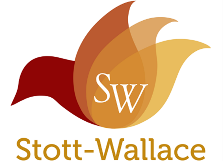 I will sing to the Lord as long as I live; I will sing praise to my God while I have being. Psalm 104:33Gather in God’s NameCall to WorshipLord, we rejoice this special morning!Our hearts are ablaze within us.We gather today remembering your gifts.We celebrate the gift of the Holy Spirit!Praise to you, Lord God, who empowers us to serve.We are in awe of your presence and love.PrayerMighty Lord, we bow before you amazed by your love and care for us and for this world you created. We recognize your presence here, and at all times. Today we seek to recognize your Holy Spirit active in the world and in each of us. Teach us to listen to the Spirit’s voice as we seek to follow your will and walk in your ways. Teach us to feel the Spirit’s pull toward compassion, service, and love. Teach us to heed the Spirit’s warnings as we make decisions and go out into the world to share the good news of Christ. May we learn with eager hearts to dance wherever the Spirit may lead. In the name of Christ, we pray, Amen.Call to ConfessionWe are here to worship God in fullness and truth. This kind of worship is open and honest, sometimes painfully so. Scripture tells us that if we say we are without sin, the truth is not in us, for all have sinned and fallen short of the glory of God. Thankfully, we serve a risen Savior who seeks us out and wants us to turn back again and again to truth. Let us speak the truth in confession together.Prayer of ConfessionCreator, Redeemer, Sustainer, we bow before you confessing our sins together this day. We would like to say that we are faithful people but we know that there are times when we are not. We’d like to say that we love others as you love us, but in truth we struggle to love those closest to us, let alone our neighbors or enemies. On this day, when we commemorate the receiving of the Holy Spirit, we admit that we don’t always listen to the Spirit’s leading. We humbly repent before you this hour. Help us open our ears, our hearts, our whole selves to the leadership of the Spirit. May we be empowered as the early church was empowered to do the work to which we have been called. In Christ’s name we pray. Amen.Words of AssuranceFriends, hear the good news. God hears our prayers and responds with grace and mercy. Let all who hear rejoice in the forgiveness of our sins.Prayer of IlluminationAbba, we want to understand your teachings. Time and time again we turn to the scriptures, the record of how you have spoken to those who came before us, for solace and instruction, for hope and challenge. Today is no different. We seek to know the living Word, the Logos, Jesus, through reading the words passed down from generation to generation. May your Holy Spirit interpret for us these accounts, that we might understand your direction. May we have ears to hear and hearts to understand. Amen.Scripture OfferingsNumbers 11: 24-30Psalm 104: 24-34, 35b1 Corinthians 12: 3b-13Acts 2: 1-21John 20: 19-23SermonLitany for RevivalLord God, as we gather here on Pentecost in the year 2020 so much has changed. The world does not look as it did over two thousand years ago. It doesn’t even look as it did three months ago. We want to “get back to our roots” but somehow they don’t quite anchor us the way they once did. We are shaken. We are confused. We are much like the disciples locked away in the upper room. We know that things have changed, but we are not quite sure what to do with those changes just yet. In the Cumberland Presbyterian Church we have made a point to send missionaries into the world to share your good news, and we continue to support those efforts through our gifts to the Stott-Wallace Missionary Offering and through our prayers.  May your mighty Spirit continue to spread throughout this world you have created and may we continue to partner with you in all of the corners of the world. We are amazed at your work in Australia, Belize, Brazil, Cambodia, Columbia, Cuba, France, Guatemala, Haiti, Hong Kong, Macau, Japan, Mexico, The Philippines, The United States of America, South Korea, Spain, and other unnamed countries and territories.  Each of these are a testament to your love and care for the world. Each of these has been affected by great changes and stressors in recent months. The world will never be the same. But that is not a bad thing, just a different thing. God we know that COVID-19 did not catch you unaware and that you are still Lord of all. We also believe that your Spirit is moving and will move in mighty ways to heal the earth and all that is in it. Pour out your Spirit upon us as individuals and as a church. Open our eyes and our hearts to its movement. Equip us to be on the front lines of this new era, to go out boldly proclaiming the powerful truth of Jesus the Christ. Revive us again, oh Lord. Mold us in your image. Breathe into us the Holy Spirit, so that everywhere we go, every breath we take, we will share your love. Make our hands and feet the hands and feet of Christ, serving the least of these and loving with all we have. Amen.Offertory SentencesMay we give as has been given to us, joyfully and without compulsion. Let us give so that others might be reached with the saving grace of Jesus Christ.Prayer of ThanksgivingWe are so thankful God for your many gifts and graces. We ask your blessing upon these tithes and special offerings brought before you today. Use them and us to fulfil your calling to Christians throughout the world; to join in your redeeming acts of mercy and saving acts of love. In Christ’s name we pray. Amen.BenedictionGo now into the world with praise on your lips and love in your hearts following where the Holy Spirit may lead. Amen.A Word for Leaders:This may very well be many churches first opportunity to gather since the COVID-19 crisis caused gatherings to be put off. Be aware of the emotional needs of your congregation. Also, be aware that physical distancing is still in order. Please plan accordingly. For some ideas please visit http://d31hzlhk6di2h5.cloudfront.net/20200428/1c/b7/63/9d/dfc0a3866e4c2919116cd4de/Covid-19_Guidance_for_Churches.pdf 